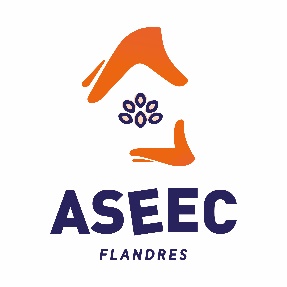 FICHE D’INSCRIPTION et AUTORISATIONSENFANT/JEUNENom : Date de naissance : Prénom : Lieu de naissance : RESPONSABLE LEGAL	 Les parents      la mère      le père  Autre : Je soussigné(e) :Nom, Prénom : Adresse : Code postal : Ville : Portable parent (1) : Portable parent (2) : Téléphone autre : Mail famille : Numéro de sécurité sociale : Caisse d’Allocations Familiales de : Numéro d’allocataire (obligatoire) : Coordonnées du médecin traitant : Autorise l’enfant à rentrer seul le soir à 17h30      oui        non Si non, personnes autorisées à venir le chercher au centre :1 : 2 : 3 : Déclare inscrit l’enfant/le jeuneDu 13 au 17 juillet 2020 :    oui      non Garderie : oui       non Cantine : oui     non Du 20 au 24 juillet 2020 :     oui     non Garderie : oui       non Cantine : oui      non Du 27 au 31 juillet 2020 :     oui     non Garderie : oui       non Cantine : oui    non Autorise que l’enfant soit photographié et que ces photos éventuellement puissent être utilisées lors des publications de l’Association ASEEC (web, plaquettes, …) Autorise les responsables du centre à soigner l’enfant et faire pratiquer les interventions d’urgence, éventuellement sous anesthésie générale, suivant les prescriptions des médecins Signature (obligatoire) : Merci de joindre à ce document la fiche sanitaire de liaison complétée, ainsi que les photocopies du carnet de vaccination (vaccins à jour)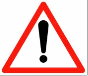 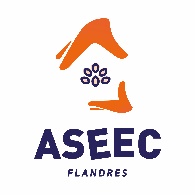 ENFANT/JEUNENom :            Prénom :TarificationL’adhésion à l’association est annuelle et donne accès à l’ensemble des activités proposées par celle-ciPAIEMENT (Il peut se faire par espèces, chèques à l’ordre de l’ASEEC Flandres ou chèques ANCV)Chaque inscription doit être accompagnée d’un chèque d’acompte de 20€ par enfant. Cet acompte ne sera encaissé qu’après la certitude de la mise en œuvre du centre de loisirs. Le reste du paiement devra nous parvenir au plus tard le premier jour du centre.Se munir d’un justificatif CAFQFTarif centre de loisirs à la semaineTarif centre de loisirs à la semaineCoûtCoûtCoûtSe munir d’un justificatif CAFCatégorie A : enfants résidants sur la commune, ou grands-parents résidant sur la commune, ou enfants scolarisés sur la communeCatégorie B(enfants extérieurs de la catégorie A)Garderie (gestion municipale)Garderie (gestion municipale)Voir auprès de la mairieSe munir d’un justificatif CAFQF<36910 €80 €Se munir d’un justificatif CAF370 / 499 €18 €88 €Se munir d’un justificatif CAF500 / 700 €24 €94 €Cantine : 3,00 €/repasForfait semaine 5 repas 15,00 €Se munir d’un justificatif CAF701 ≤ QF30 €100 €Cantine : 3,00 €/repasForfait semaine 5 repas 15,00 €Tarif des Adhésions à l’ASEEC FlandresTarif des Adhésions à l’ASEEC FlandresTarif des Adhésions à l’ASEEC FlandresAdhésion adulte20 ,00 €Adhésion 1er enfant 15,00 €Si aucun parent n’est adhérentAdhésion 1er enfant 8,00 €Si au moins un parent est adhérentAdhésion 2ème enfant12,00 €Si aucun parent n’est adhérentAdhésion 2ème enfant5,00 €Si au moins un parent est adhérentAdhésion 3ème enfant et suivant10,00 €Si aucun parent n’est adhérentAdhésion 3ème enfant et suivant3,00 €Si au moins un parent est adhérentA compléter en fonction des choixFrais d’adhésion (obligatoire)(se référer au tableau ci-dessus pour le tarif Adhésion enfant à ASEEC Flandres de 3 à 15€ selon la situation)Semaine d’été du 13 au 17 juillet 2020Semaine d’été du 13 au 17 juillet 2020Tarif centre de loisirs à la semaine (se référer au tableau ci-dessus pour le tarif selon le QF)Forfait cantine à 12,00 € (pas de centre le 14 juillet)Semaine d’été du 20 au 24 juillet 2020Semaine d’été du 20 au 24 juillet 2020Tarif centre de loisirs à la semaine (se référer au tableau ci-dessus pour le tarif selon le QF)Forfait cantine 15,00 €Semaine d’été du 27 au 31 juillet 2020Semaine d’été du 27 au 31 juillet 2020Tarif centre de loisirs à la semaine (se référer au tableau ci-dessus pour le tarif selon le QF)Forfait cantine à 15,00 €TOTAL A REGLERDéjà réglé	    Reste à régler